ДОГОВОР №  ______________                                                     оказания услуг по вывозу ТБО и КГМг. Лобня                                                                                                                         "          "                     20   _  г. Общество с ограниченной ответственностью «ЭКО-ПРИМ»,  в лице Руководителя территориального подразделения «Лобня» Люлькина Владимира Игоревича,  действующего на основании Доверенности №_б/н  от «01» октября 2016г., и  лицензии № 077 151 от «04» марта 2016 г.,  именуемое в дальнейшем «Исполнитель», с одной стороны, и ____________                                    «_____________                    », далее именуемое «Заказчик», в лице ________________________, действующего на основании ______________, с другой стороны, при совместном упоминании – Стороны, в  соответствии  с  Законом Московской  области  № 191/2014-ОЗ  "О благоустройстве  в Московской  области", руководствуясь  п.4 ч.1 ст.93 Федерального закона от 05.04.2013г. № 44 «О контрактной системе в сфере закупок товаров, работ, услуг для обеспечения государственных и муниципальных нужд» о нижеследующем:Для целей настоящего Договора применяются следующие понятия:Мусор – твердые бытовые отходы потребления и хозяйственной деятельности, утратившие потребительские свойства.Вывоз мусора - выгрузка мусора из контейнеров, загрузка бункеров-накопителей в специализированный транспорт, зачистка контейнерных площадок и подъездов к ним от просыпавшегося мусора и транспортировка его с мест сбора на объект организации, осуществляющий деятельность по размещению, переработке и утилизации отходов, в соответствии с законодательством Российской Федерации (мусороперегрузочные станции, мусоросжигательные заводы, полигоны захоронения и т.п.). Обработка мусора - обработка мусора различными технологическими методами на специализированных установках с целью предотвращения вредного воздействия на здоровье человека и окружающую среду.Крупногабаритный мусор - отходы производства и потребления, загрузка которых (по их размерам и характеру) производится в бункеры-накопители (емкость объемом не менее 8 кубических метров).Оборудование для сбора мусора: Бункер-накопитель – стандартная емкость для сбора крупногабаритного и другого мусора объемом более 2 кубических метров;2)  Контейнер – стандартная емкость для сбора мусора объемом до 2 кубических метров включительно;Предмет Договора1.1. Исполнитель обязуется оказывать  услуги по сбору, обработке и транспортированию до специализированного полигона, осуществляющего утилизацию, отходов 3, 4, 5 классов опасности (лицензия № 077 151 от «04» марта 2016 г.), в том числе крупногабаритных (согласно Приложению №3 настоящего Договора), образующихся в результате деятельности Заказчика, и (или) от объектов Заказчика, расположенных по адресам, согласованным в Приложении № 1 к настоящему Договору, а Заказчик  обязуется принимать и оплачивать оказанные услуги в порядке и сроки, предусмотренные  настоящим Договором.1.2. Услуги по данному Договору могут оказываться Исполнителем по Графику Заказчика или Заявке Заказчика, что согласовывается  Сторонами в Приложении №2 настоящего Договора, являющимся неотъемлемой частью настоящего Договора.1.3. Вывоз крупногабаритного мусора осуществляется в рамках настоящего договора. К КГМ относятся крупногабаритные бытовые отходы жителей (отслужившая бытовая техника, мебель и т.д., согласно Федеральному классификационному каталогу отходов – код 73111002215).1.4. Предварительный заказ осуществляется путем подачи заявки Заказчика не позднее, чем за 1 (Один) день до даты предполагаемого вывоза отходов через диспетчера Исполнителя по телефону или электронной почте: 8 (925) 925-16-45, vladimir.list@list.ru (дополнительно тел. 8 (903) 203-30-90)1.4.1. Заказчик подает Заявку диспетчеру с указанием следующей информации:- точный адрес контейнерной площадки;- объем и количество вывозимых контейнеров;- контактная информация для взаимодействия на площадке (Ф.И.О., телефон).Заявки, полученные до 12:00 подлежат исполнению в течение 24-х часов.Заявки, полученные после 12:00 подлежат исполнению в течение 48-ми часов. 1.4.2. После исполнения Заявки Заказчик обязан подписывать водителям Исполнителя Акт сдачи-приемки услуг (Приложение №4  настоящего Договора), подтверждающий вывоз мусора, согласно графика Заказчика по форме, указанной в Приложении № 4 к настоящему Договору).1.5. Право собственности на вывозимые отходы принадлежит Заказчику и не переходит к Исполнителю.1.6. Заказчику по его заявке и по наличию необходимого оборудования для сбора мусора у Исполнителя может быть предоставлено специальное оборудование для сбора мусора по дополнительной письменной Договоренности Сторон, в аренду, за плату, и на условиях, согласованных Сторонами.1.6.1. Такое оборудование передается на срок действия настоящего Договора по акту приемки-передачи, но остается в собственности Исполнителя и должно быть ему возвращено Заказчику при прекращении настоящего Договора по любому законному основанию, или в иных случаях, предусмотренных настоящим Договором или действующим законодательством РФ.1.6.2. В случае отказа Заказчика от своего права, предусмотренного п. 1.6. настоящего Договора на аренду оборудования, Заказчик должен обеспечить наличие такого оборудования самостоятельно, своими силами и средствами, без последующего денежного возмещения с Исполнителя на весь срок действия Договора, в достаточном количестве и по своему функционалу, подходящего для целей настоящего Договора.Права и обязанности сторон. Порядок приемки-передачи услуг по Договору2.1. Заказчик обязуется:2.1.1. Обеспечить накопление и отдельное хранение отходов, до вывоза Исполнителем в оборудовании для сбора мусора, на специально оборудованных контейнерных площадках.2.1.2. Не допускать складирование в контейнеры строительного, крупногабаритного, взрывоопасного мусора, токсичных отходов, отходов от содержания животных и птиц. Контейнер, загруженный указанными отходами, вывозу не подлежит.Так же не допускается складирование мусора вокруг контейнеров и заполнение контейнеров выше краев емкости. В случае перегруза Бункера Заказчик обязуется разгрузить его своими силами и за свой счет.2.1.3. Содержать контейнеры и бункеры-накопители в технически исправном состоянии, обеспечивать маркировку контейнеров реквизитами владельца (подрядной организации) и наличие информации о графике вывоза мусора. 2.1.4. Осуществлять контроль за состоянием контейнерных площадок, наличием удобных подъездов к ним с соблюдением правил складирования мусора и составлением соответствующих документов.2.1.5. Обеспечить достаточное освещение и свободный доступ представителя Исполнителя к контейнеру, иному оборудованию для сбора мусора в целях надлежащего исполнения настоящего Договора.2.1.6.  Принимать и оплачивать услуги, оказываемые по настоящему Договору, с учетом п. 2.2.1., в соответствии с порядком и сроками, указанными в разделе 3 настоящего Договора.2.2. Заказчик вправе:2.2.1. Контролировать в любое время, не вмешиваясь в ход работы Исполнителя, деятельность по транспортировке мусора и исполнению настоящего Договора, в том числе направлять своих представителей в обозначенные в Графике Заказчика или в дополнительной заявке даты к объектам Заказчика, с которых производится забор и вывоз мусора, а также направлять письменные претензии Исполнителю в течение семи календарных дней с момента исполнения Исполнителем услуг, согласно графика/заявки  за каждый отчетный период. В отсутствии таких письменных претензий, услуги будут считаться исполненными  Исполнителем надлежащим образом и должны быть приняты Заказчиком в порядке и сроки, установленные настоящим Договором.2.2.2. Корректировать график вывоза мусора/ранее направленную заявку Заказчика в любое время, предварительно письменно согласовав  такие изменения с Исполнителем (путем подписания дополнительного Соглашения к Договору).2.2.3. Переносить дату вывоза мусора, предварительно уведомив и согласовав ее с Исполнителем.2.2.4. Производить сверку взаиморасчетов по данному Договору в любое время, но не чаще 1 раза в месяц, письменно уведомив об этом Исполнителя.2.2.5. Дополнительно письменно подавать заявки на вывоз крупногабаритного мусора, строительных отходов.2.3. Исполнитель обязуется:2.3.1. Производить вывоз мусора, в том числе крупногабаритного, а также его транспортировку с мест сбора на объект организации, осуществляющий деятельность по утилизации (обезвреживанию) отходов в соответствии с утвержденными Правительством Московской области среднегодовыми нормами накопления мусора.2.3.2. Адреса объектов Заказчика (мест сбора мусора), с которых производится вывоз мусора, приведены в Приложении №1 к настоящему Договору. Данные адреса согласовываются Сторонами при заключении настоящего Договора, в последующем Стороны вправе письменно изменять по письменной заявке Заказчика.2.3.3. Производить вывоз мусора, в том числе крупногабаритного, в сроки, определенные в Графике вывоза мусора, утвержденном Сторонами или в заявке Заказчика (Приложение №2).2.3.4. По требованию Заказчика, но не чаще 1 раза в месяц, предоставлять необходимую письменную информацию для проведения сверки взаиморасчетов;2.3.5. Руководствоваться при осуществлении своей деятельности требованиями законодательства РФ.2.3.6. Своевременно выставлять счета на оплату и предоставлять документы, подтверждающие выполнение работ/оказание услуг по настоящему Договору, в порядке и сроки, предусмотренные настоящим Договором.2.3.7. При выполнении Заказчиком п. 2.2.5. Договора, согласовать возможность исполнения, порядок и срок исполнения такой заявки, что отразить в дополнительном соглашении к договору и направить его для подписания Заказчику. По факту заключения дополнительного соглашения, исполнить его надлежащим образом, в порядке и сроки, согласованные Сторонами в таком соглашении.2.4. Исполнитель вправе:2.4.1. Привлекать третьих лиц к оказанию услуг, предусмотренных настоящим Договором, без какого-либо дополнительного письменного или устного согласования Сторон.2.4.2. Запрашивать любую информацию, касающуюся исполнения договора у Заказчика, в том числе, необходимую для сверки взаиморасчетов, устранения возможной задолженности и пр.2.4.3. Осуществлять изъятие оборудования для сбора мусора, находящегося в собственности Исполнителя,  в случаях, прямо предусмотренных договором.2.4.4. Осуществлять исполнение договора всеми допустимыми, законными и целесообразными способами.2.4.5. Осуществлять иные права, предусмотренные действующим Законодательством РФ.Порядок оплаты и расчетов по Договору3.1. Расчетным периодом по платежам за услуги, оказываемые по настоящему Договору, принимается один календарный месяц.3.2. Заказчик производит оплату за оказываемые исполнителем услуги,  путем перечисления денежных средств на расчетный счет Исполнителя в течение 5 календарных дней с момента выставления Исполнителем счета на оплату суммы, согласованной Сторонами за каждое исполнение заявки Заказчика, согласно  Приложения № 1 к настоящему Договору. 3.3. Стоимость услуг по настоящему договору рассчитывается как сумма стоимости вывоза и услуг по утилизации (обезвреживанию) мусора, в том числе крупногабаритного.3.4. Стоимость оплачиваемых Заказчиком услуг, оказываемых Исполнителем, устанавливается в Приложении №1 к настоящему Договору.3.5. Приемка оказанных услуг осуществляется на основании акта оказанных услуг (далее - Акт), или единого передаточного документа, подписанного обеими сторонами.Исполнитель до 10 числа месяца, следующего за отчетным, предоставляет счет-фактуру и акт оказанных услуг, или универсальный передаточный документ Заказчику в 2-х экземплярах. Заказчик в течение 5-ти рабочих дней с даты получения указанных передаточных документов, обязан принять данные документы и направить по одному подписанному экземпляру Исполнителю или отказаться от принятия и подписания указанных документов, заявив Исполнителю письменные обоснованные возражения (касающиеся качества, количества оказанных услуг, факта неисполнения  договора и пр.). В случае неполучения Исполнителем надлежаще оформленного Акта либо мотивированного отказа от приемки услуг, услуги считаются оказанными в полном объеме и надлежащего качества.3.10. Обязательства Заказчика по оплате оказанных ему услуг считаются исполненными с момента поступления денежных средств на расчетный счет Исполнителя в полном объеме в соответствии с условиями Договора.3.11. В случае неоплаты оказанных услуг в срок, указанный в п. 3.2. настоящего Договора, Исполнитель вправе приостановить оказание услуг до погашения задолженности по оплате.4. Ответственность сторон4.1. За неисполнение или ненадлежащее исполнение иных обязательств по настоящему Договору Стороны несут ответственность, в соответствии с данным Договором и действующим законодательством Российской Федерации.4.2. Неустойки и штрафы подлежат выплате только при условии выставления соответствующего письменного требования, подтвержденного документально.4.3. Стороны считают допустимым обмен информацией, предварительный обмен подписанным скан-копиями документов по электронной почте, указанной в реквизитах Сторон с последующим обменом оригиналами в порядке, согласованном Сторонами. Это условие также распространяется и на обмен информацией по согласованию заявок и исполнению графика Заказчика на оказание услуг по настоящему Договору.4.4. Стороны считают допустимыми среди прочих, доказательства по аудио-фото-видео- фиксации момента оказания услуг, выполнения работ, выполненные с помощью фото-аудио-видеооборудования, в том числе,  с помощью смартфонов и телефонов с указанием даты, времени таких записей с привязкой к GPRS в целях обеспечения надлежащего выполнения работ/оказания услуг. В случае возникновения конфликтных, спорных ситуаций на предмет оказания услуг, предусмотренных настоящим Договором, Исполнитель вправе предъявить их как доказательство надлежащего оказания услуг Заказчику.4.5. Срок ответа на письменные запрос любой Стороны – три рабочих дня, а на претензию и требования, касающихся  исполнения денежных и финансовых обязательств Сторон – 15 календарных дней с момента их получения по электронной почте/факсу/почте Стороной-адресатом.Для Сторон является приемлемым предварительный обмен претензиями, требования  запросами, иными письменными обращениями по электронной почте и факсу, указанных в реквизитах к настоящему Договору.Конфиденциальность5.1. Стороны обязаны сохранять конфиденциальность информации, полученной в ходе исполнения настоящего Договора, а также информации, составляющей коммерческую тайну Сторон.Заказчик, подписав настоящий договор, дает согласие на обработку его персональных данных, включая сбор, систематизацию, накопление, хранение, уточнение, использование, распространение, обезличивание, блокирование, уничтожение персональных данных в целях осуществления действий по исполнению настоящего договора, взыскания образовавшейся задолженности по настоящему договору. Заказчик имеет право по письменному запросу на получение информации, касающейся обработки их персональных данных.5.2. Передача конфиденциальной информации третьим лицам, опубликование или иное разглашение такой информации может осуществляться только с письменного согласия другой Стороны.5.3. Стороны не несут ответственности в случае передачи информации государственным органам, имеющим право ее затребовать в соответствии с законодательством Российской Федерации.6. Срок действия Договора6.1. Настоящий Договор вступает в силу с момента подписания его Сторонами и действует  до «    »                                              ________________20     г., а в части расчетов - до момента полного исполнения всех обязательств надлежащим образом.6.2. Настоящий Договор считается пролонгированным на каждый последующий календарный год, если за 1 (один) месяц до окончания срока его действия ни одна из Сторон не уведомит другую о намерении расторгнуть настоящий Договор или заключить новый Договор на иных условиях.6.3. Договор может быть изменен по соглашению Сторон путем оформления дополнительного соглашения, подписанного Сторонами.7. Порядок разрешения споров7.1. Все споры, вытекающие из условий настоящего Договора, разрешаются Сторонами путем переговоров. 7.2. В случае не достижения согласия по возникшему спору, такой спор решается в арбитражном суде Московской области.8. Прочие условия8.1. Любые изменения и дополнения к настоящему Договору действительны лишь при условии, что они совершены в письменной форме и подписаны Сторонами.8.2. Во всем, что не предусмотрено настоящим Договором, Стороны руководствуются законодательством Российской Федерации.8.3. Настоящий Договор составлен в двух экземплярах, имеющих одинаковую юридическую силу, по одному для каждой из сторон.8.4. Для оперативного разрешения всех возникающих вопросов по данному Договору и контроля за выполнением работ, Заказчик обязан назначить своего ответственного представителя, с указанием Ф.И.О., должности, контактного телефона и эл. почты:Представитель Заказчика: ________________________________________Представители Исполнителя: Руководитель территориального подразделения «Лобня»: 8 (925) 925-16-45, vladimir.list@list.ruДиспетчерский отдел (г.Солнечногорск):           8(903)203-30-90Бухгалтерия: 8-495-544-31-30 доб. 179, ecoprim2@zul.ru;Центральный офис (р.п. Андреевка): 8-495-544-31-30, sv@zul.ru.8.5. Обо всех изменениях реквизитов Стороны обязаны уведомлять друг друга незамедлительно.8.6. При заключении Договора или при изменении учредительных документов, Стороны обмениваются следующими заверенными копиями документов: копия Устава (иной учредительный документ), копии свидетельств ИНН, ОГРН, ЕГРЮЛ, приказ о назначении директора (исполнительного органа), карта предприятия (учетная карточка организации).9. Адреса, реквизиты  и подписи сторонПриложение №1к договору № _________от «      »                  20     г.СТОИМОСТЬ  ОКАЗЫВАЕМЫХ УСЛУГ ПО ДОГОВОРУ С УКАЗАНИЕМ АДРЕСА КОНТЕЙНЕРНОЙ ПЛОЩАДКИОбщество с ограниченной ответственностью «ЭКО-ПРИМ»,  в лице Руководителя территориального подразделения «Лобня» Люлькина Владимира Игоревича,  действующего на основании Доверенности №_б/н  от «01» октября 2016г., и  лицензии № 077 151 от «04» марта 2016 г.,  именуемое в дальнейшем «Исполнитель», с одной стороны, и ____________                                    «_____________                    », далее именуемое «Заказчик», в лице ______________                                 , действующего на основании ______________, с другой стороны, при совместном упоминании - Стороны,  в  соответствии  с  Законом Московской  области  № 191/2014-ОЗ  "О благоустройстве   Московской в области"   ранее заключив  Договор, в целях его надлежащего исполнения, согласовали следующие условия:   1. Заказчик поручает, а Исполнитель принимает на себя обязательства по оказанию услуг  по вывозу ТБО и КГМ  по адресу:____________________________________     2. Стоимость вывозов отходов, образующихся у Заказчика при уборке прилегающей территории (при уходе за зелеными насаждениями, сучья деревьев, листва, уличный смет), а также строительный мусор (железо, дерево, щебень, кирпичи, демонтированные оконные рамы, двери, и пр.), не относящихся к КГМ, фиксируется по следующим тарифам:                     ________                                 за 1 м32.1. Ежемесячная сумма –                   ________  за объем: :                   ________                                                     2.2. Общая сумма договора –                   ________  за объем: :                   ________                                                     Приложение №2к договору № _________от «      »                  20     г.УСЛОВИЯ ВЫВОЗА МУСОРА ЗАКАЗЧИКА Общество с ограниченной ответственностью «ЭКО-ПРИМ»,  в лице Руководителя территориального подразделения «Лобня» Люлькина Владимира Игоревича,  действующего на основании Доверенности №_б/н  от «01» октября 2016г., и  лицензии № 077 151 от «04» марта 2016 г.,  именуемое в дальнейшем «Исполнитель», с одной стороны, и ____________                                    «_____________                    », далее именуемое «Заказчик», в лице ______________                                 , действующего на основании ______________, с другой стороны, при совместном упоминании - Стороны  в  соответствии  с  Законом Московской  области  № 191/2014-ОЗ  "О благоустройстве   Московской в области"   ранее заключив  Договор, в целях его надлежащего исполнения, согласовали следующие условия:   1. График вывоза мусора (по желанию Заказчика).2.  В случае несогласования Сторонами графика вывоза мусора, Договор исполняется по заявкам Заказчика.3. Контейнеры объемом 0,8 м3 в количестве, являющиеся собственностью Исполнителя, предоставляются в аренду Заказчику по заявке Заказчика на следующих условиях:Стоимость аренды контейнера 0,8 м3 составляет 0 (Ноль ) руб.00 коп. в месяц, в т.ч. НДС 18%.Арендная плата вносится Заказчиком ежемесячно не позднее 15-го числа каждого месяца. Факт приема-передачи оборудования для сбора мусора в аренду фиксируется подписанием Сторонами акта приемки-передачи.Заказчик вправе использовать собственное оборудование для сбора мусора.Ответственное лицо:Люлькин Владимир ИгоревичТел: 8 (925) 925-16-45Приложение №3к договору № _________от «      »                  20     г.ПЕРЕЧЕНЬ ВЫВОЗИМЫХ ОТХОДОВ       Общество с ограниченной ответственностью «ЭКО-ПРИМ»,  в лице Руководителя территориального подразделения «Лобня» Люлькина Владимира Игоревича,  действующего на основании Доверенности №_б/н  от «01» октября 2016г., и  лицензии № 077 151 от «04» марта 2016 г.,  именуемое в дальнейшем «Исполнитель», с одной стороны, и ____________                                    «_____________                    », далее именуемое «Заказчик», в лице ______________                                 , действующего на основании ______________, с другой стороны, при совместном упоминании - Стороны  в  соответствии  с  Законом Московской  области  № 191/2014-ОЗ  "О благоустройстве   Московской в области"   ранее заключив  Договор, в целях его надлежащего исполнения, согласовали следующие условия:   Приложение №4к договору № _________от «      »                  20     г.ОБРАЗЕЦ АКТА СДАЧИ-ПРИЕМКИ УСЛУГОбщество с ограниченной ответственностью «ЭКО-ПРИМ», в лице Руководителя территориального подразделения «Лобня» Люлькина Владимира Игоревича,  действующего на основании Доверенности №_б/н  от «01» октября 2016г., именуемое в дальнейшем Исполнитель, и____________                                    «_____________                    », далее именуемое «Заказчик», в лице ______________                                 , действующего на основании ______________, с другой стороны,  удостоверяем, что Сторонами принято решение об утверждении образца АКТА сдачи-приемки услуг по договору №_________ от «      »                  20     г.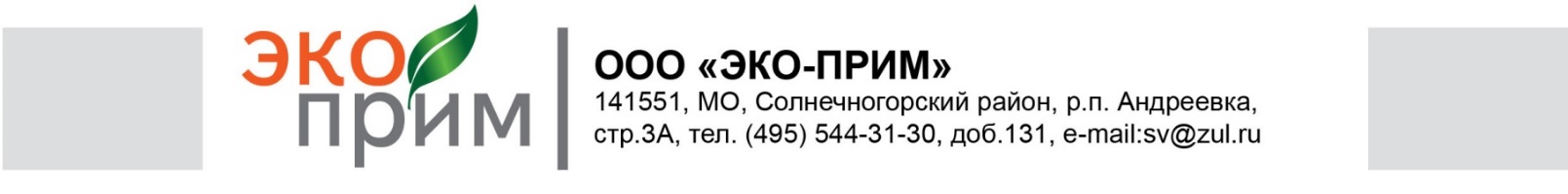 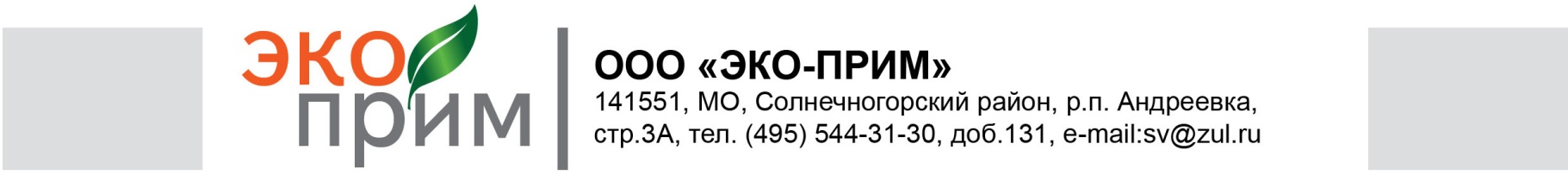 АКТсдачи-приемки услуг« __ » _________ 20    г.Исполнитель: ООО «ЭКО-ПРИМ»   Автомобиль:________________________________        Водитель:________________________________ Заказчик: __________________________________    Телефон: __________________________________        Адрес: ___________________________________Вышеперечисленные услуги выполнены полностью, согласно заявки (если есть), графика Заказчика и в срок, согласованный Сторонами, в порядке предусмотренным Договором. Заказчик претензий по объему, качеству и срокам оказания услуг претензий не имеет.Заказчик имеет следующие претензии (по качеству или количеству):_____________________________________________________________________________________________________________________________________________________________________________________________________________________________________________________________________________________________________________________________________________       Ответственное лицо Заказчика:        ________________________   ________________________ / _____________________ /                      (должность)                                      (подпись)                               Ф.И.О                               м.п.      ИСПОЛНИТЕЛЬ:ЗАКАЗЧИК:ООО «ЭКО-ПРИМ»    Юр. адрес: 141551, Московская обл., Солнечногорский р-н, р.п. Андреевка, стр.3АФакт.адрес:141506, Московская обл., ул.Красноармейская, д.8А, оф.124.ОГРН 1085044004880 БИК 044525225 ИНН 5044068326/ КПП 504401001р/с 407 028 103 381 500 066 65в ПАО «Сбербанк России» г. Москва к/с 30101810400000000225 Тел: Руководитель территориального подразделения «Лобня»: 8 (925) 925-16-45, vladimir.list@list.ruДиспетчерский отдел (г.Солнечногорск):   8(903)203-30-90 8-(495)-544-31-30 – офис р.п.АндреевкаРуководитель территориального подразделения  «Лобня» по доверенности №  б/н  от «01» октября 2016 г.:_________________ В.И. Люлькин          М.П.                                                                                ___________________               М.П.                                                                               ИСПОЛНИТЕЛЬ:ЗАКАЗЧИК:Руководитель территориального подразделения  «Лобня» по доверенности № б/н от «01» октября 2016г.:_________________ В.И. Люлькин          М.П.                                                                               ___________________             М.П.                                                                               Адрес размещения контейнерной площадки (накопление ТКО)Дни вывозаДни вывозаДни вывозаДни вывозаДни вывозаДни вывозаДни вывозаАдрес размещения контейнерной площадки (накопление ТКО)Пн.Вт.Ср.Чт.Пт.Сб.Вс.ИСПОЛНИТЕЛЬ:ЗАКАЗЧИК:ООО «ЭКО-ПРИМ»Руководитель территориального подразделения  «Лобня» по доверенности №  б/н от «01» октября 2016г.:_________________ В.И. Люлькин          М.П.                                                                                ___________________             М.П.                                                                               № п/пНаименование отходаКод по ФККОКласс опасности отхода№ п/пНаименование отходаКод по ФККОКласс опасности отхода12341.Отходы по перечню согласно лицензии № 077 151 от 04.03.2016г.Согласно лицензии № 077 151 от 04.03.2016г.3-4-5ИСПОЛНИТЕЛЬ:ЗАКАЗЧИК:ООО «ЭКО-ПРИМ»Руководитель территориального подразделения  «Лобня» по доверенности № б/н от «01» октября 2016г.:_________________ В.И. Люлькин          М.П.                                                                                ___________________            М.П.                                                                               № п/пНаименование услугОбъем контейнераКол-во1Вывоз твердых бытовых отходов___м3ИСПОЛНИТЕЛЬ:ЗАКАЗЧИК:ООО «ЭКО-ПРИМ»Руководитель территориального подразделения  «Лобня» по доверенности № б/н от «01» октября 2016г.:_________________ В.И. Люлькин          М.П.                                                                                                                                                    ___________________            М.П.                                                                               